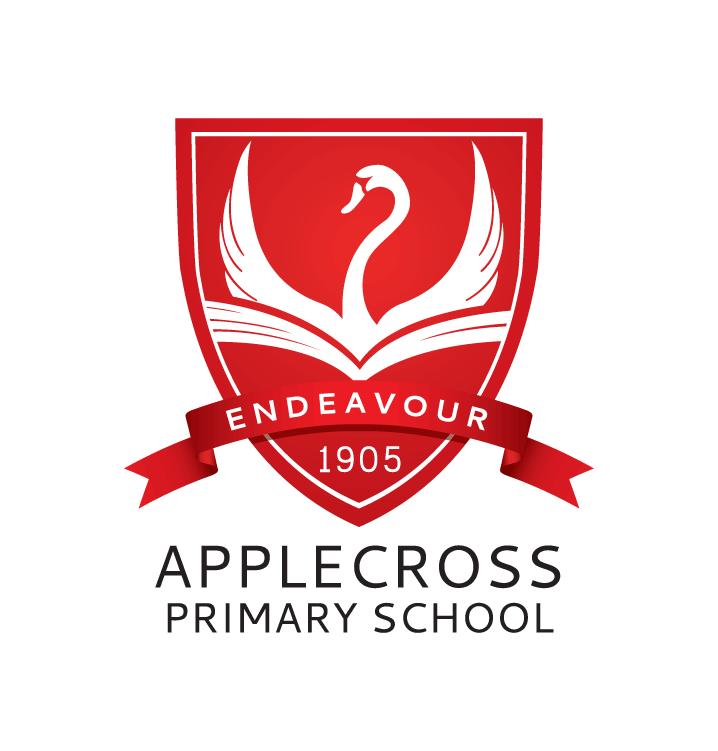 Dear Parents/Caregivers,MDISSA Eagles Cup Year 5 Term 2 Permission to Compete and Travel by BusOn Friday afternoons in Term 2 the Applecross Primary Year 6 students will compete in a round robin tournament against six other schools from MDISSA.  During this term there may be an opportunity for your Year 5 child to represent Applecross in order to make up numbers for the Year 6 teams. The aim will be to rotate all the Year 5 students through the teams each week so that each Year 5 child will at least play one game during the term.  As this will be on a week by week basis and your child might be needed to play without much notice the permission note covers all the fixtures throughout the season.  Please see the dates below for the fixtures.The attached form will cover the permission for your child to attend all fixtures for the home and away season.  The Parent Permission Form must be filled out completely, signed and returned to the locked box in the front office by Friday 3 May.  In the event that these forms are not returned, your child will not be able to participate in the MDISSA Eagles Cup. If any contact or medical details have changed, please contact the school office to update this information. In order for this competition to be able to run we require parent volunteers to help umpire the games and coach the teams.  Please see the reverse of this letter for volunteers still required and contact myself on the email below if you are able to help out.Good luck to all competitors!Yours sincerely,Mr Derek RijnhartPhysical Education Specialist29 April 2019Derek.rijnhart@education.wa.edu.auParent Volunteers NeededMDISSA Eagles Cup Competition 2019On Friday afternoons in Term 2 the Applecross Primary Year 6 students will compete in a round robin tournament against six other schools from MDISSA.  Students have chosen a sport to participate in being AFL, Soccer or Netball.  In order for this competition to be able to run we require parent volunteers to help umpire the games and coach the teams.  The coaches will need to be able to commit to attending most of the games during the competition.  Ideally a pool of umpires would be great then I can make up a schedule and we can share the games out amongst the volunteers.  Coaches:We require a coach for one soccer team and possibly up to two netball teams.Umpires:We require umpires for all three sports - AFL, Soccer and Netball.Below are the fixtures for Applecross Primary.  If you can help with either the coaching or umpiring please email myself at the email address below with dates you might be available.Yours sincerely,Mr Derek RijnhartPhysical Education Specialist29 April 2019Derek.rijnhart@education.wa.edu.auYear 5 Parent Permission FormMDISSA Eagles CupWhere: 	As per attached letter 	When: 		Term 2Time: 		Departing at 1pm returning at approximately 3pmPlease sign and return this permission slip to the front office before Friday 3 May 2019.Staff accompanying students on excursions will take all reasonable care while the students are in their charge to protect them from injury and to control and supervise their behaviour and activities. Parents/guardians should be aware that staff members are not responsible for injuries or damage to property which may occur on an excursion where, in all circumstances, staff have not been negligent.  Parents are required to inform the organisers well before the scheduled excursion departure of any change to their child’s health and fitness so that appropriate supervision may be arranged. Where it is considered necessary, school staff will arrange medical assessment and treatment for students.FixtureDateTimeLocationArdross (Home)10/05/191pm – 3pmArdross PS & Applecross PS Melville (Away)24/05/191pm – 3pmMelville PS & Applecross PSWinthrop (Away)31/05/191pm – 3pmApplecross PS & Winthrop PSMount Pleasant (Home)07/06/191pm – 3pmApplecross PS & Mount Pleasant  PSEast Fremantle (Away)14/06/191pm – 3pmApplecross PS & East Fremantle PS Palmyra (Home)21/06/191pm – 3pmPalmyra PS & Applecross PSDate (All Fridays)SchoolHome or AwayTime10/05/19ArdrossHome1:30 – 2:4524/05/19MelvilleAway1:30 – 2:4531/05/19WinthropAway1:30 – 2:4507/06/19Mount PleasantHome1:30 – 2:4514/06/19East FremantleAway1:30 – 2:4521/06/18PalmyraHome1:30 – 2:45I have read and understood the information regarding the excursions for MDISSA Eagles Cup in Term 2 and give consent for my child to attend the matches travelling by bus.Child’s Name: _____________________________________________________    Room Number:_______________Signed: (Parent/Guardian) ___________________________________________  Date: _______________________Phone Number:_________________________________________________________________________________